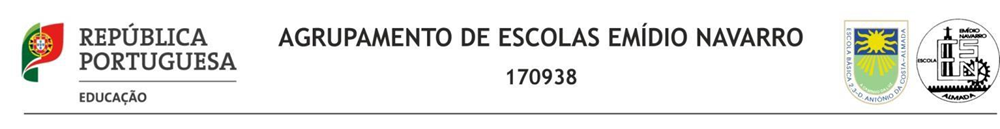 Erasmus + "I am not a target”   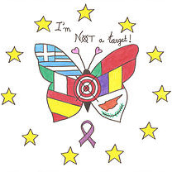 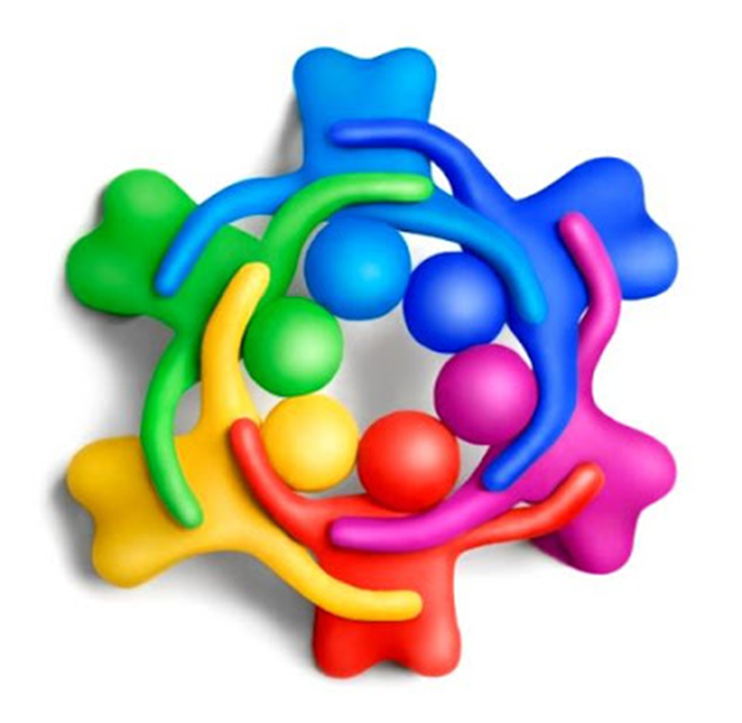 Educational Project"STOP BULLYING"April 2020                                                                                                           Project elaborated by                                                                                                   Teachers of EB da Cova da PiedadeEducation Project“Stop Bullying”April 2020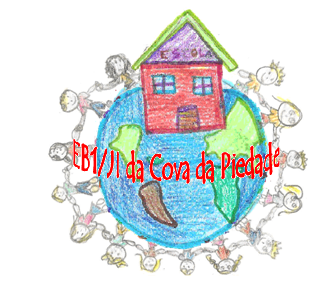 Escola Básica da Cova da Piedade  AE Emídio Navarro  Cova da Piedade/AlmadaArgumentThe choice of the project for the month of April focuses on collaborative work between teachers, as it is not limited to the mere decoding, implementation and completion of the guiding documents of the groupings. This bridge will be built as the joint structuring of teachers and students.In order to embark on this learning strategy, it is important to be aware of its true meaning, therefore, in order to respond to the fulfillment of the activities of the month of April, we chose to suggest works that reflected the organic of our school, making an intersection with the values ​​underlying the Erasmus + project “I am not a target”:Cooperative and collaborative work among students, in an autonomous and self-help development process, as active subjects of learning and co-responsible for the development of the group;The culture of an inclusive school, based on different educational responses that are appropriate to the pace and abilities of each student, with full respect for difference, promoting the achievement of students as people;The integration and coherence between teaching, learning and assessment, in a logic of self-regulation of the students' evolutionary path and encouraging learning; the unique participation of parents and guardians and students in the life of the project;The diversification and optimization of the information and internal communication circuits, with positive impacts on the internal organization of the School and on the image it projects to the outside. Objectives of the projectTherefore, and in accordance with the provisions of DL 55/2018 “of Implementing the Citizenship and Development component, as a work area present in the different educational and training offers, with a view to the exercise of active citizenship, of democratic participation, in intercultural contexts of sharing and collaboration and confrontation of ideas on current issues”; and duly justified by the values of the Erasmus + project “I am not a target”. Target GroupAll students from kindergarten to 4th grade. Direct and indirect beneficiariesDirect: Students, teachers, parents.Indirect: CommunityProject Duration April 2020 Place of PerformanceClassrooms, Library, Gym and Schoolyard MaterialsRecyclable material; Cardboards; Markers; thematic videos; Placards; Physical education material; Interactive board…ActivitiesAll classes, from kindergarten to 4th year, will carry out the suggested challenges, which after the respective pedagogical procedural correction culminate in the elaboration of a work sharing exhibition. Not neglecting individual work, where students can express their emotions, thoughts and reduce or enlarge them to the size of letters or images, there will subsequently be an intersection between individual and collective ideas.ConclusionAffective / rational awareness of the construction of children's thinking is undoubtedly the best vehicle for mobilizing learning.Respect for the difference of the other, while being unique and unrepeatable, together with their acceptance as equal, in their humanity. These will be the basis for building a multicultural and inclusive citizenship, which can (and must!) be learned from an early age.We conclude that despite the need for constant “autoscopy” of our pedagogical practices, this project has the following positive aspects:- Sharing and increasing knowledge;- Task distribution and shared leadership;- Acceptance of criticism and more power of argument;- Increased self-esteem;- Less problems and conflicts.* Role-Play Cards: Bully Tactics! 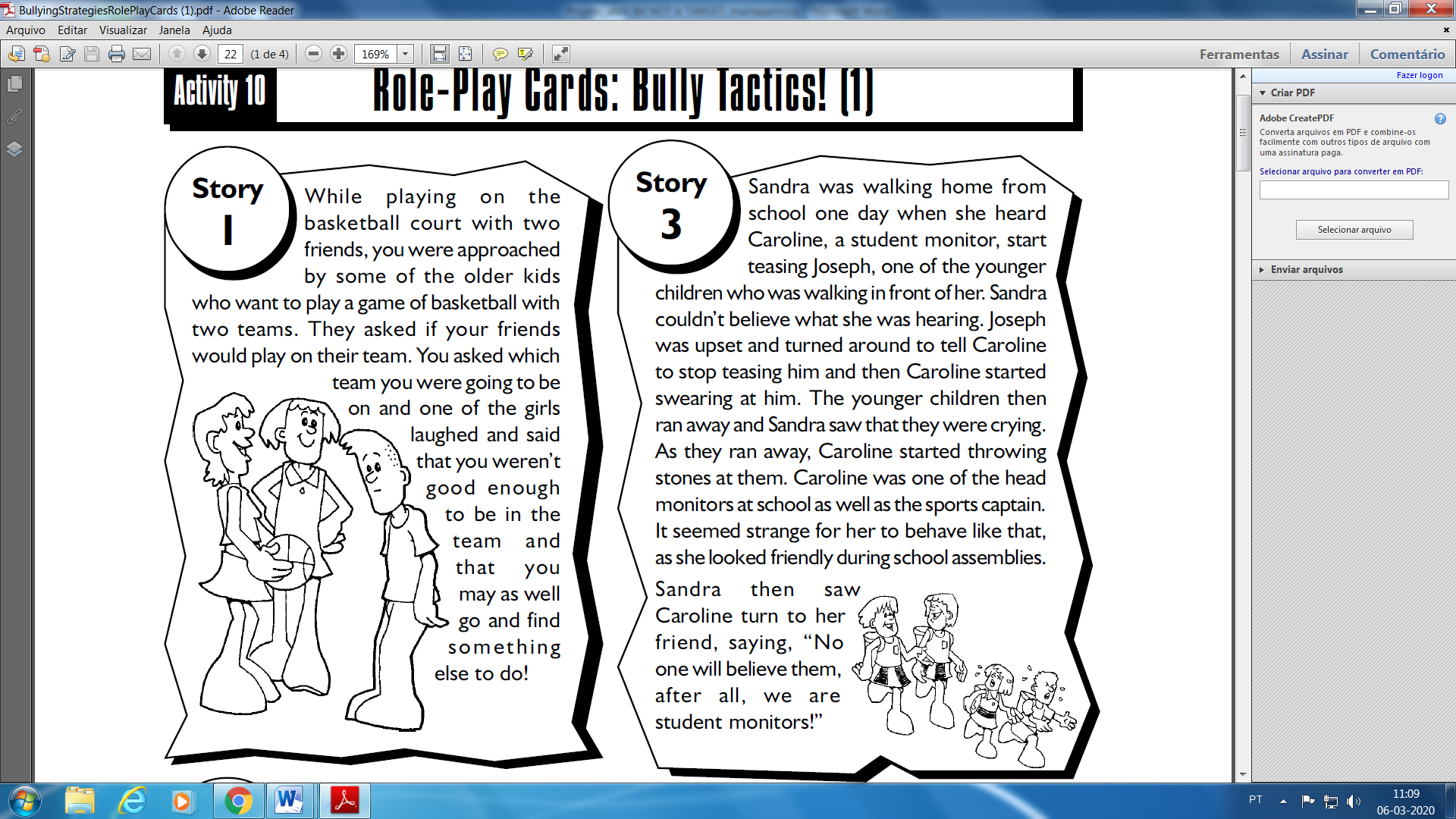 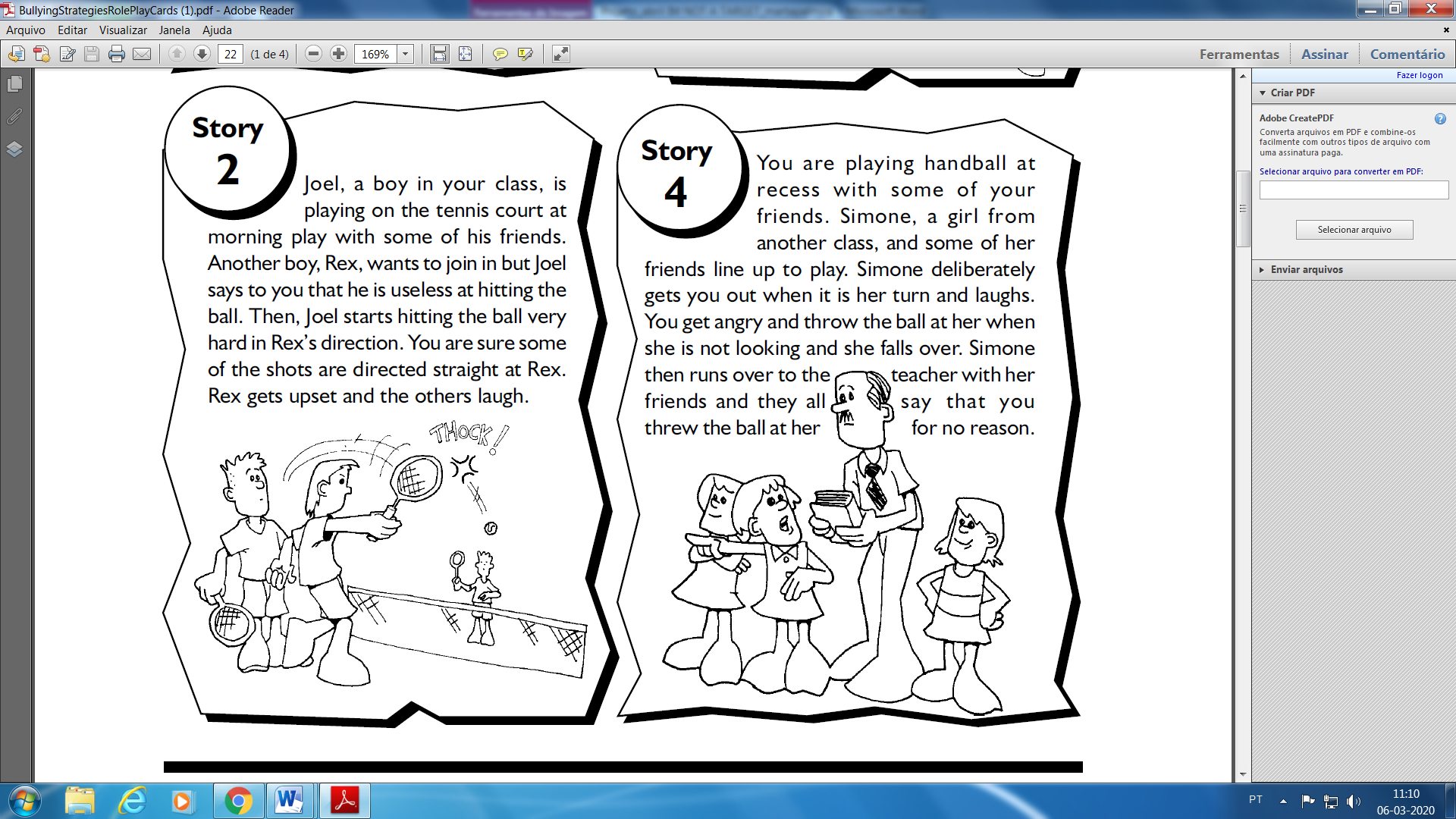 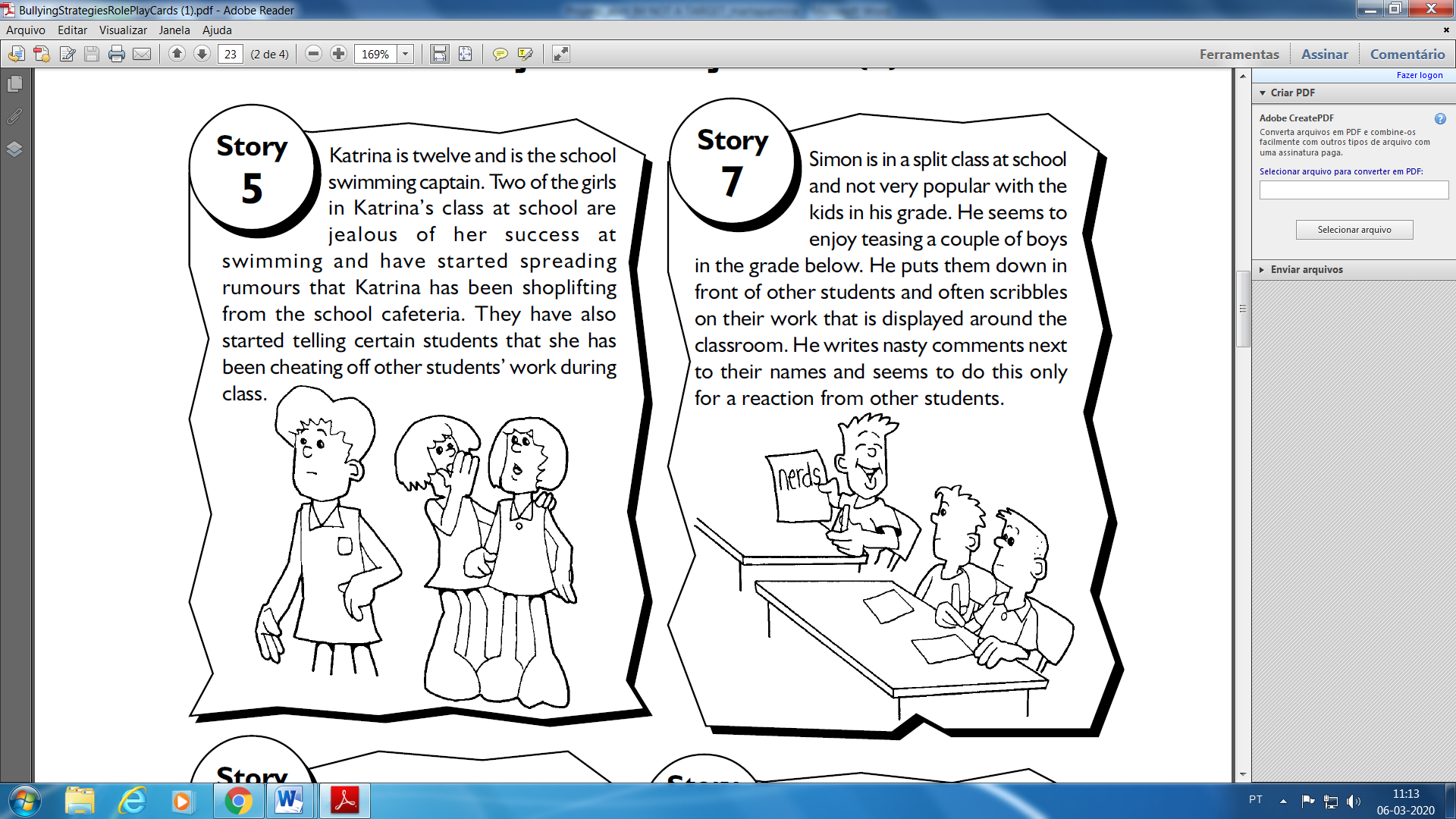 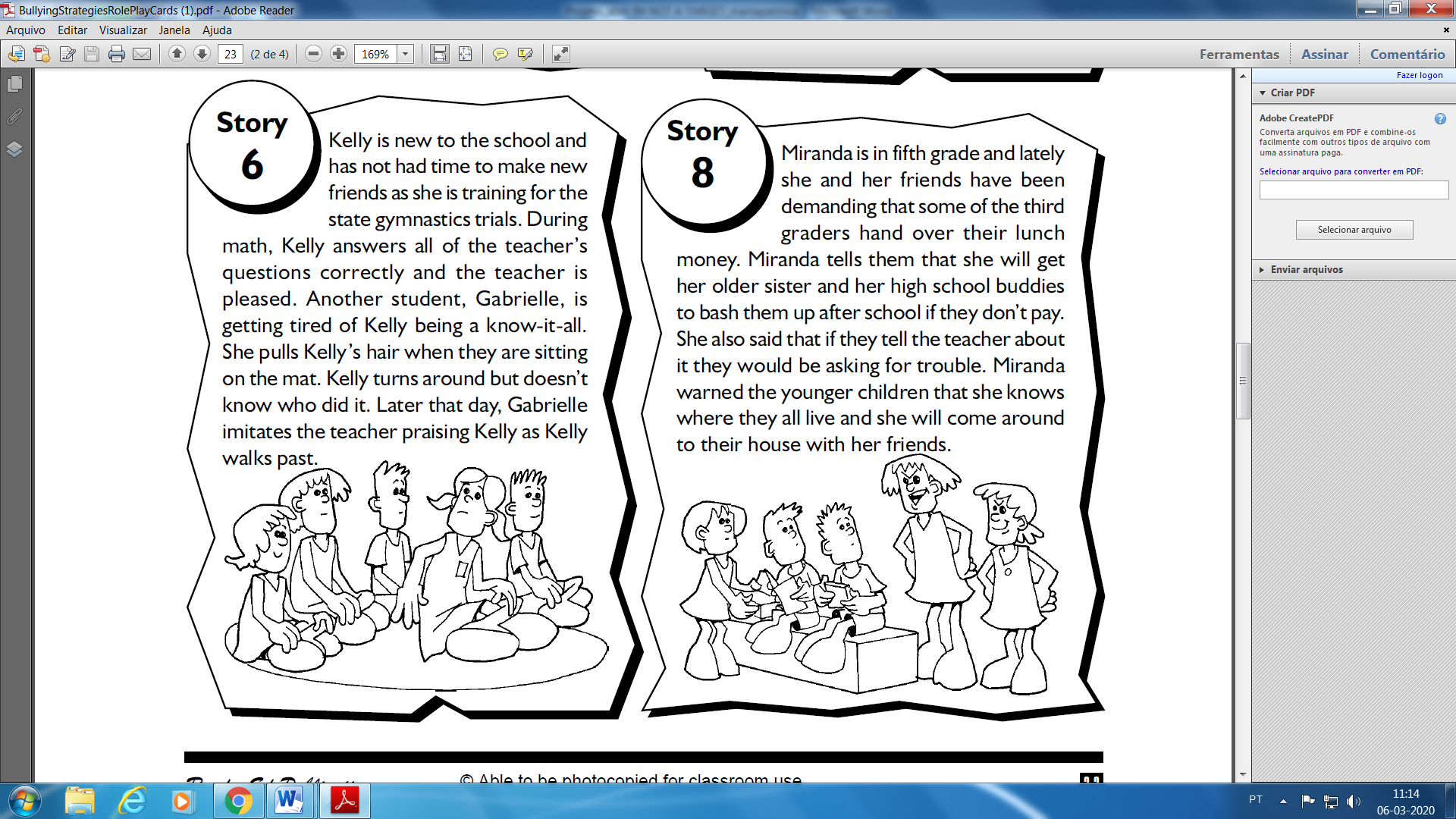 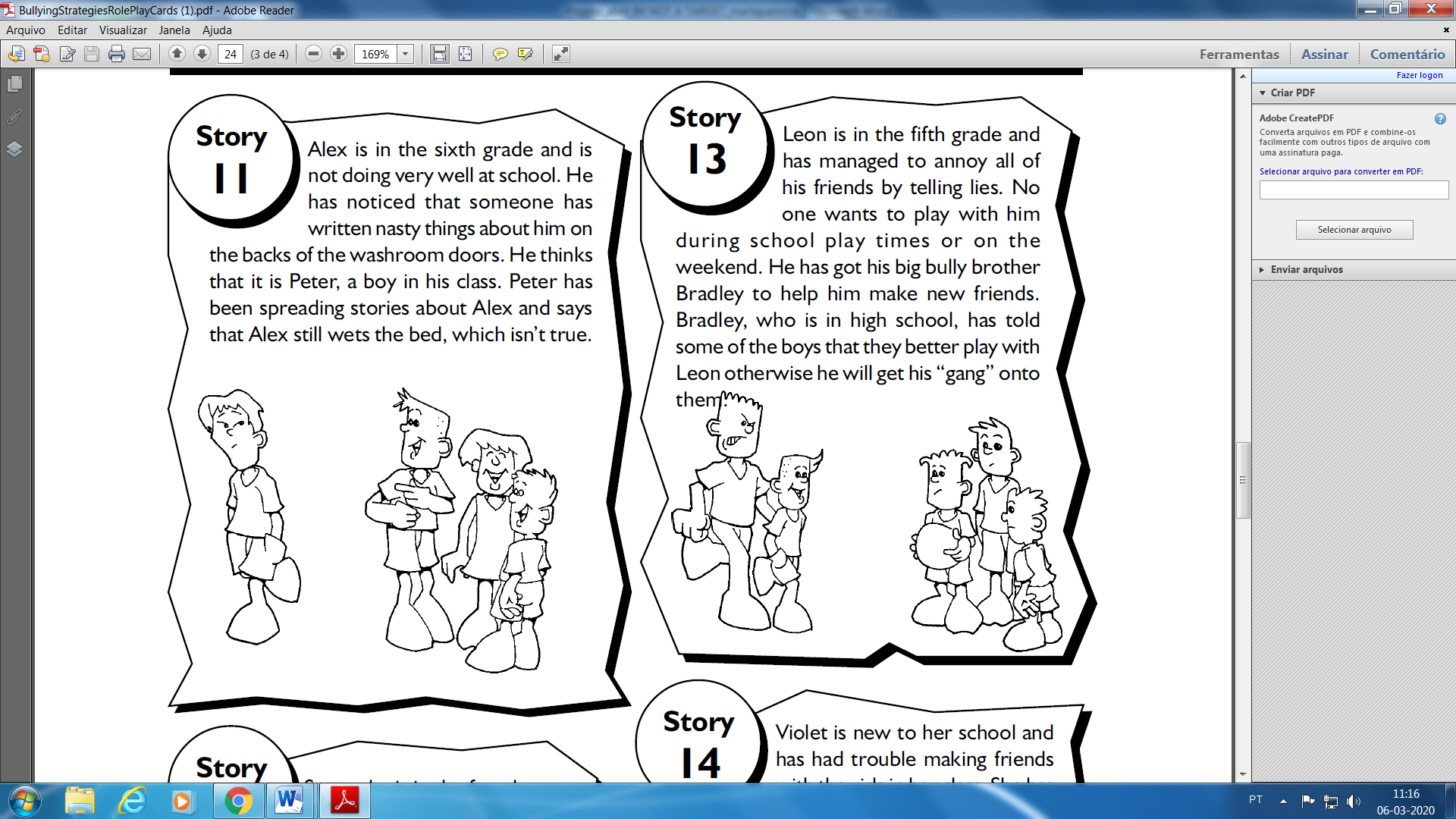 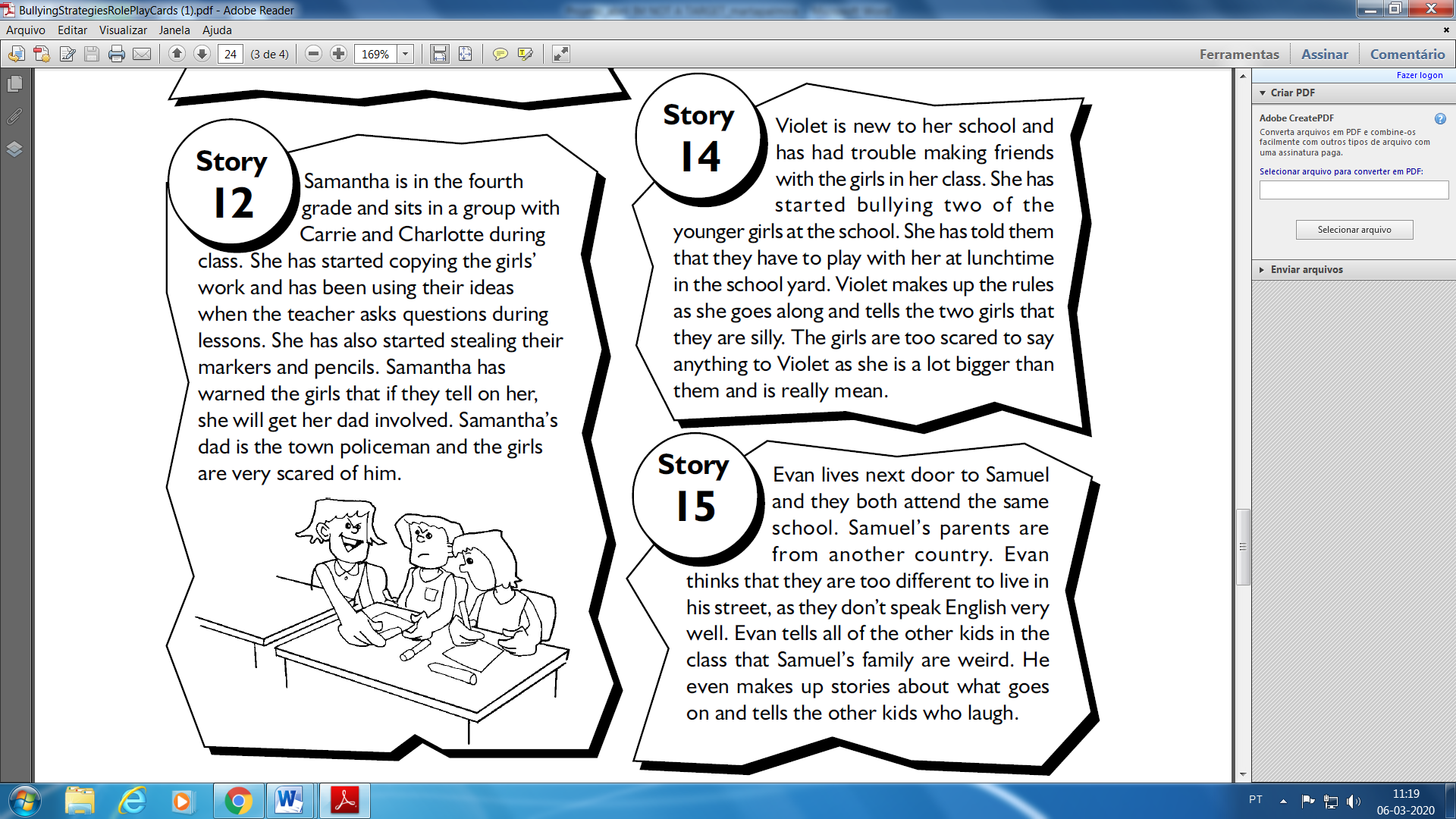 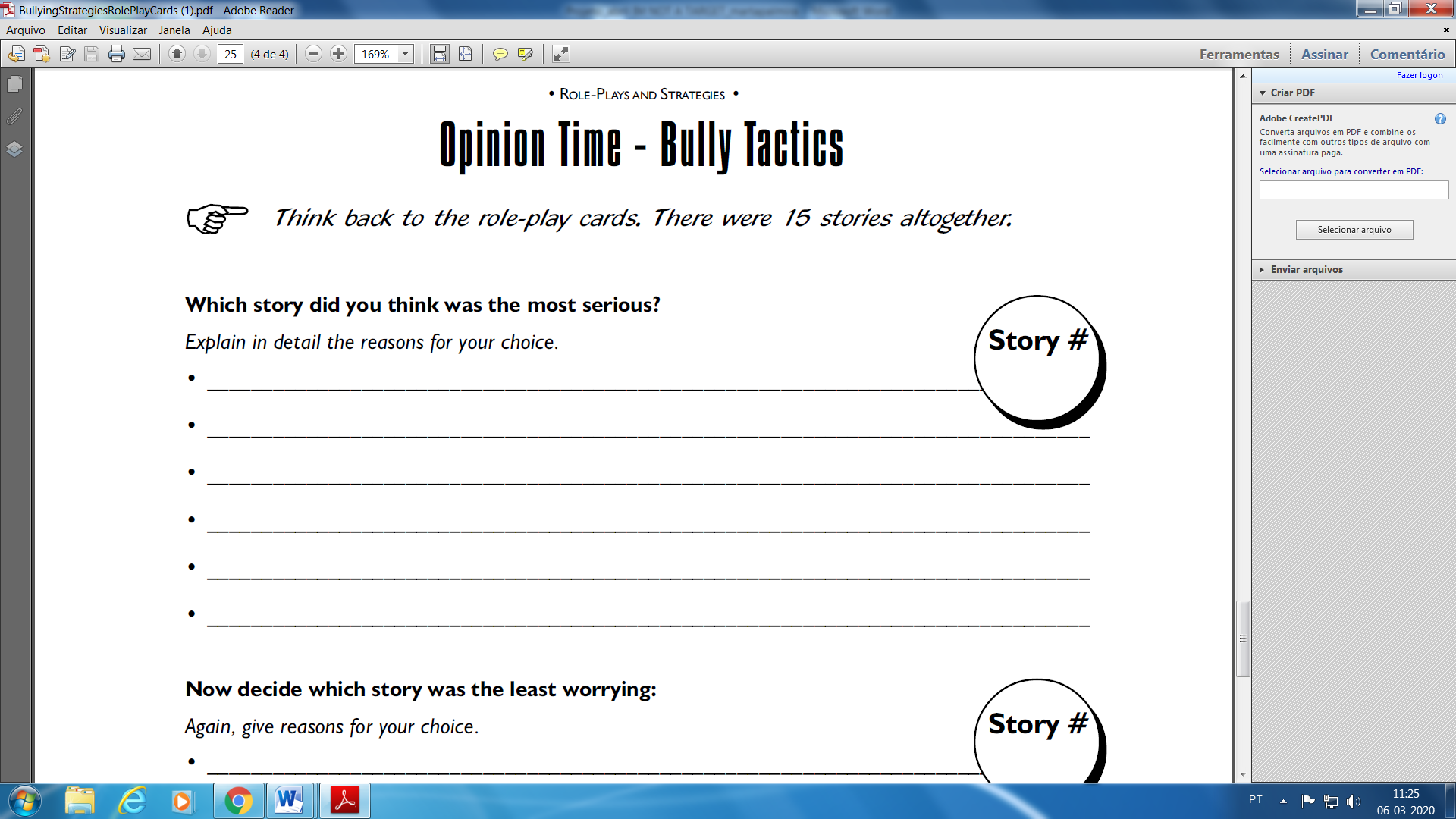 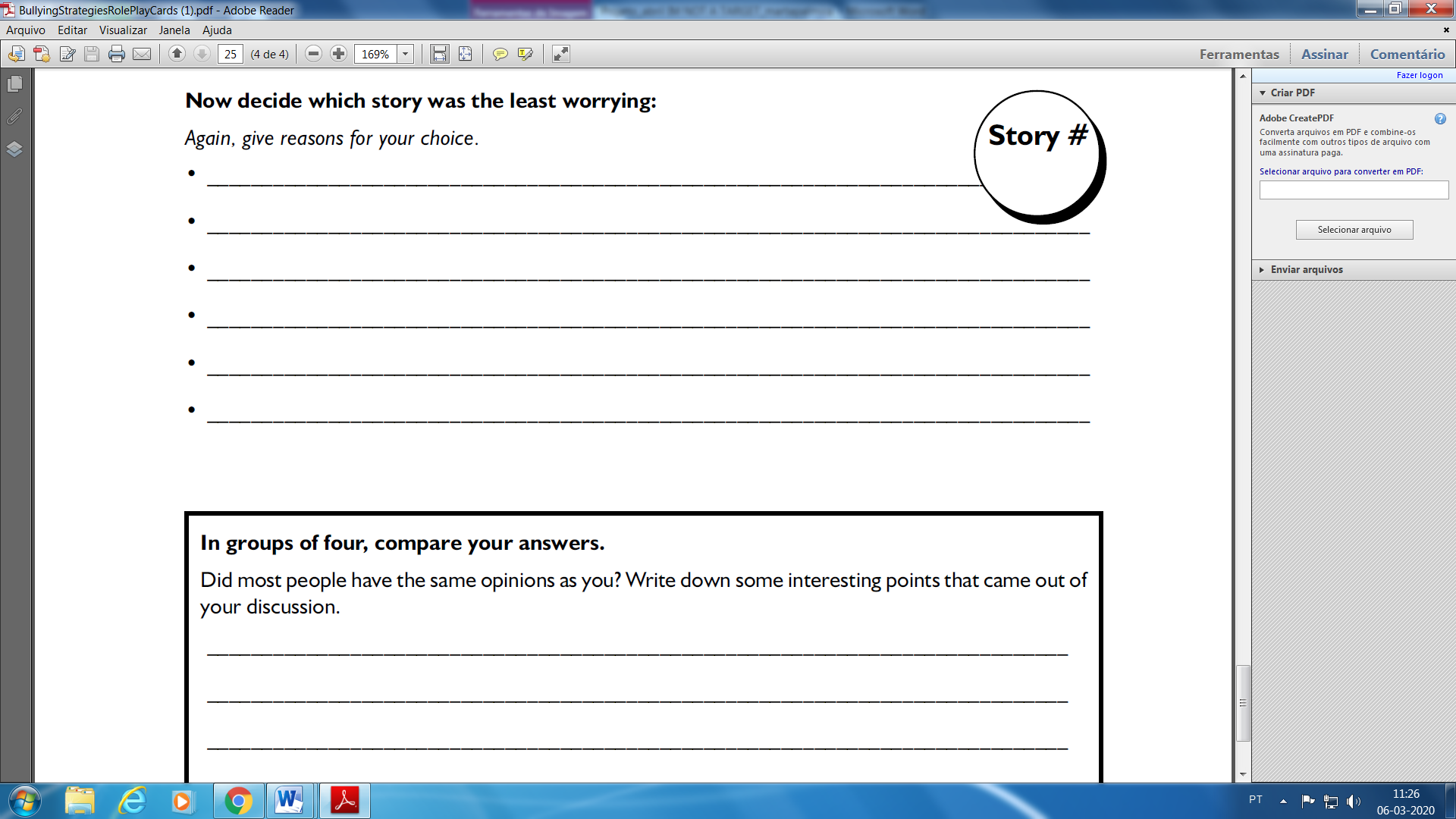 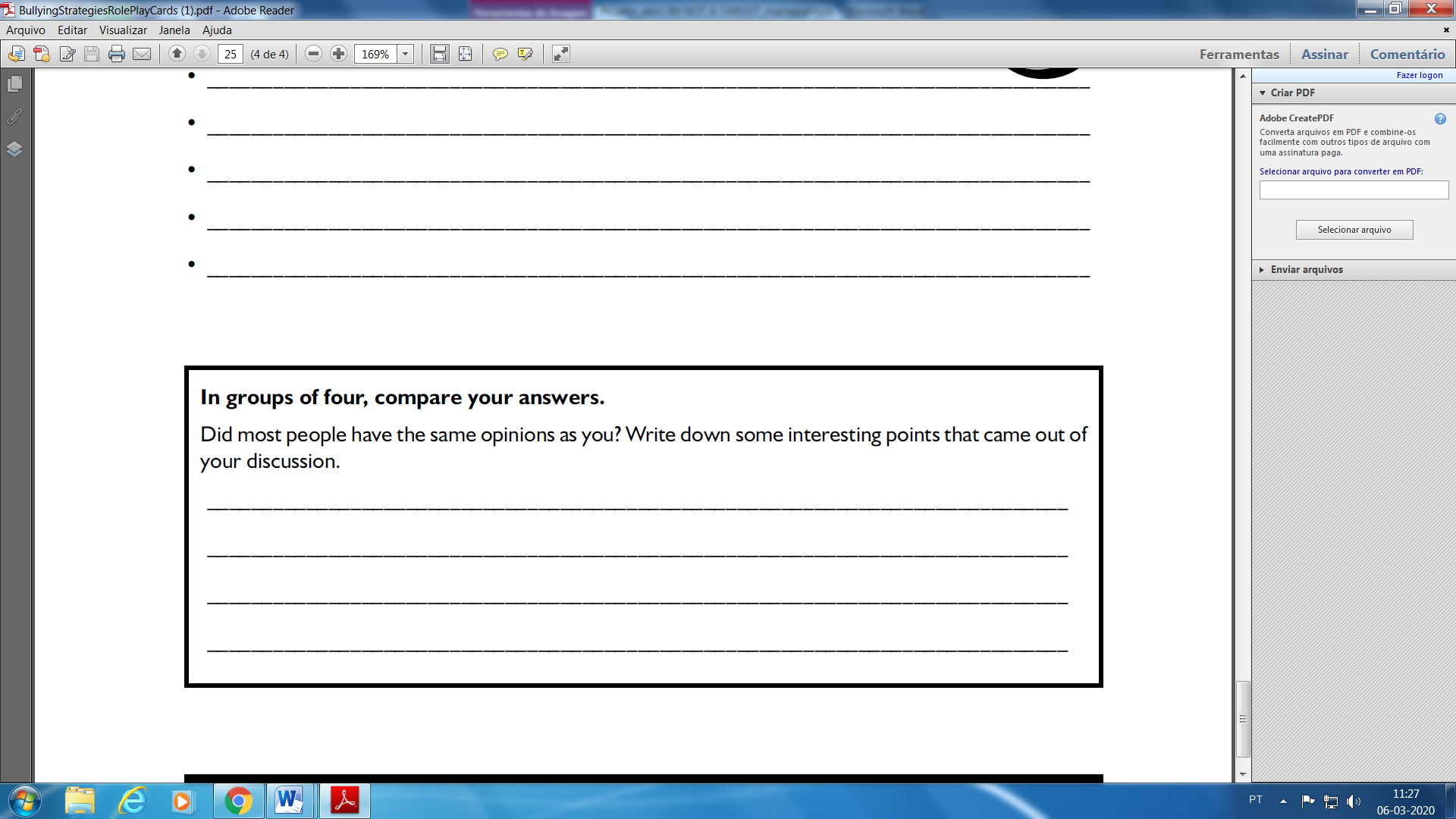 Groups / ClassesActivitiesPlace TimetablePre-school-Practical work alluding to affections(with the collaboration of families - exhibition of works at school)   Classroom    PolyvalentApril 20201st class-Practical work alluding to affections(with the collaboration of families - exhibition of works at school)    Classroom     PolyvalentApril 20202st class-Exploring books / films about affections and / or bullying(Preparation of works - exhibition of works at school)      Classroom       Library       PolyvalentApril 2020   3st class- Game: Role-play cards: Bully tactics! - Opinion time - Group work      (*See attached)- Preparation of works with positive messages to be posted on school panels.     Classroom       Library       PolyvalentApril 2020   4st class- Conflict Resolution Brigade. (creation of groups of students responsible for helping colleagues in conflict resolution)- Preparation of a brochure with conflict resolution tips.      Classroom       Courtyard        Library        PolyvalentApril 2020